OŠ Col, PŠ Podkraj2. razred  Pouk na daljavo – Učna gradiva in navodila za učenceUčiteljica Katja Turk Medveščekemail: katja.turk@guest.arnes.si Določene učne vsebine si lahko pogledate na spodnjem spletnem naslovu.https://www.lilibi.si/Sreda, 8. 4. 2020 SLJ:  Mala pisana črka p Zapis male pisane črke pNa spodnji povezavi si oglej, kako pravilno zapišemo malo pisano črko p.       (Naj ne ne moti, ker učiteljica na posnetku to počne z levo roko.) Sledi navodilom in napiši črko p.https://youtu.be/khaQbcPhFPYUčencem pokažemo pravilen zapis male pisane črke p. Črko pišejo na večji list A4 po že napisani črki, pišejo s prstom po zraku, po mizi, po hrbtu, ipd. Najprej na veliko, potem na manjše. Črka p sega v vrstico z deblom in koreninami.Starše prosim, da otroku napišete črko p in vezave s črko p v zvezek. Spodaj prilagam fotografijo za lažji zapis (napišite na enak način kot smo napisali pri ostalih črkah). Vrstico z zlogi naj napišejo dvakrat v zvezek. Spremljamo delo učencev, jim svetujemo in smo pozorni na držo pisala, obliko črk,  upoštevanje potez pisanja in pravopis. Napake sproti popravimo.      Učenci prepišejo spodnje besedilo v zvezek z drevesno vrstico.Prepiši z malimi pisanimi črkami v zvezek!pot, ptica, poštar, poper, pismo, pulover, Peter, Polonca, Primožpapagaj, polenta, palačinke, pikapolonicaPeter bere pismo. Pisala mu je Polona.Primož ima papagaju Pikija. Babica Pepca peče odlične palačinke.MAT: Seštevam in odštevam do 100Danes boš vadil računanje do 100. Spodnje račune prepiši v matematični zvezek in izračunaj. 24 + 5 =                  98 – 6 =                  32 + 8 =82 + 6 =                  65 – 5 =                  29 – 9 =37 + 2 =                  80 – 8 =                  73 + 7=41 + 8 =                  50 – 9 =                  91 + 9 =56 + 4 =                  36 – 4 =                  26 – 3 =77 + 3 =                  89 – 2 =                  46 + 4 =LUM: Velikonočne delavnicePred nami so velikonočni prazniki, zato boš danes izdelal košarico za pirhe ali kokoško za pirhe. Poglej si spodnje fotografije in pripravi vse potrebno za izdelavo takšne košarice. Pri izdelavi bodi ustvarjalen in vključi svoje zamisli in ideje in material, ki ga imaš doma.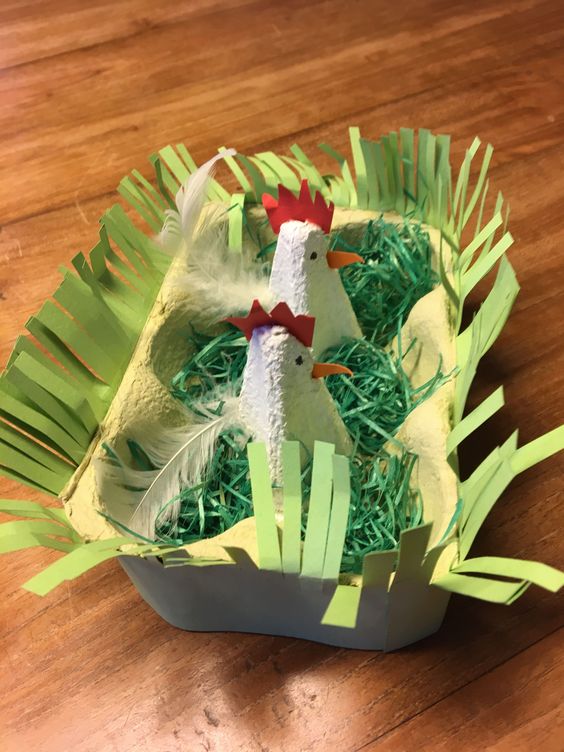 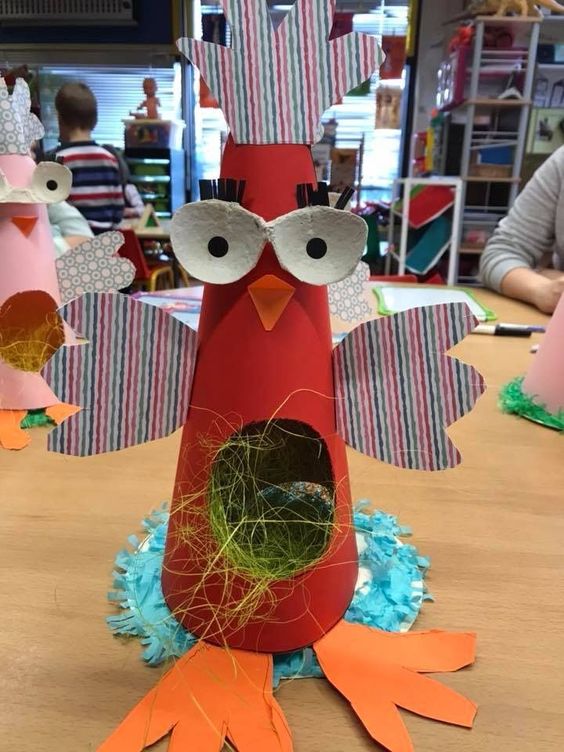 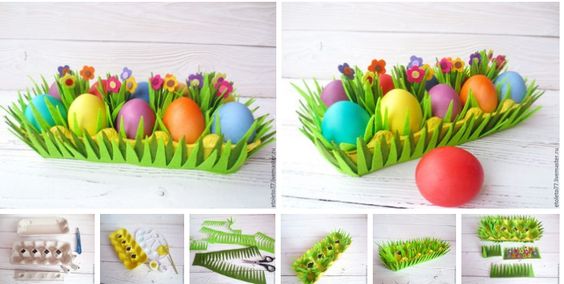 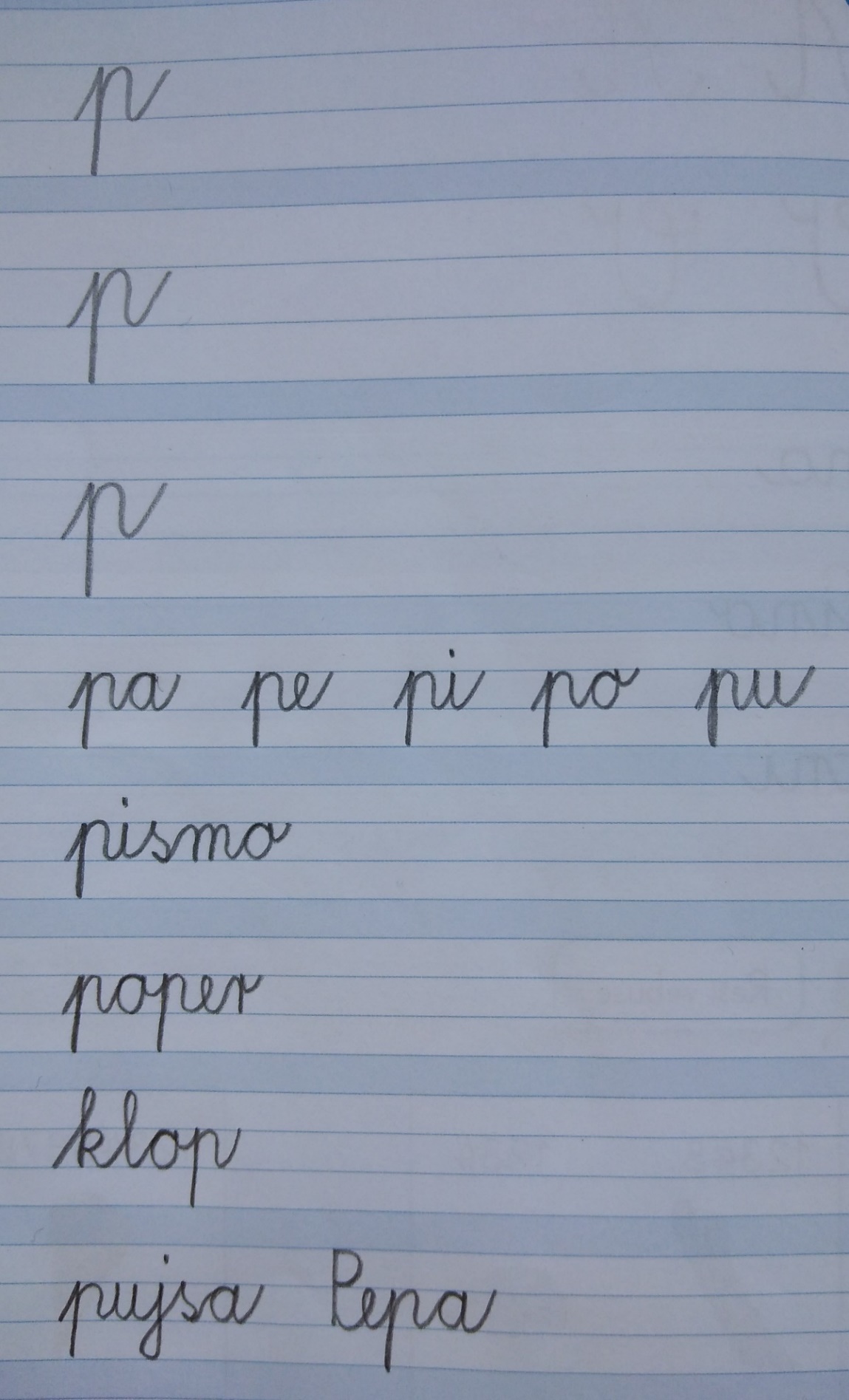 